แบบฟอร์มรายละเอียดหัวข้อใบงาน  ใบความรู้และข้อสอบคำชี้แจง:  ข้อสอบฉบับนี้มี ............ ข้อ    ............คะแนน  แบ่งเป็น........ ตอน คือตอนที่ 1:  …………….. (ข้อที่..........   .........คะแนน)  ตัวชี้วัด/ผลการเรียนรู้ ที่.............ตอนที่ 2:  …………….. (ข้อที่..........   .........คะแนน)  ตัวชี้วัด/ผลการเรียนรู้ ที่.............ตอนที่ 3:  …………….. (ข้อที่..........   .........คะแนน)  ตัวชี้วัด/ผลการเรียนรู้ ที่.............-----------------------------------------------------------------------------------------------------------Directions:  There are……………..parts: Part 1 …………………. (…….points)		:  Standard / Indicator …………Part 2 …………………. (…….points)		:  Standard / Indicator …………Part 3 …………………. (…….points)		:  Standard / Indicator …………------------------------------------------------------------------------------------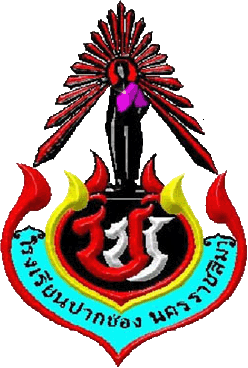 ใบงานที่.........................รายวิชา  ........................................                               รหัสวิชา .........................หน่วยการเรียนรู้เรื่อง........................                             ชั้นมัธยมศึกษาปีที่............เรื่อง  .............................................	                               คาบที่ ............................Worksheet No.  ..........Subject  ........................................                        Subject Code.......................Unit Title: ........................                                  Class   M...............................Lesson Title .................................	              Period  .................................ใบความรู้ที่.........................รายวิชา  ........................................                               รหัสวิชา .........................หน่วยการเรียนรู้เรื่อง........................                             ชั้นมัธยมศึกษาปีที่............เรื่อง  .............................................	                               คาบที่ ............................Supplementary Sheet No.  ..........Subject  ........................................                        Subject Code.......................Unit Title: ........................                                  Class   M...............................Lesson Title .................................	              Period  .................................โรงเรียนปากช่อง    จังหวัดนครราชสีมาข้อสอบ……………………………………………  ภาคเรียนที่….   ปีการศึกษา ………รายวิชา………………   รหัส …………….  ระดับชั้นมัธยมศึกษาปีที่ ……………….เวลาสอบ …………..ชั่วโมง  จำนวน  ……… ข้อ    คะแนนเต็ม ……………….คะแนนPakchong School…………….. Test          Semester ……………     Academic Year……………Subject: ………..…………..  Code: ……………….           Class :  ……………..Time allotted: ….. minutes  Total  items:  …….. items     Total score: …….   